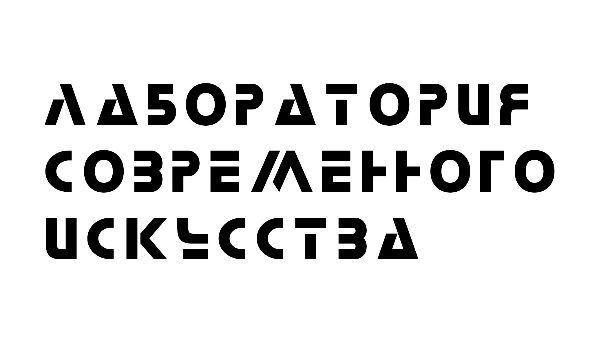 Ноябрь 20216 / 13 / 20 / 27 ноября (сб.) / 12:00опыт / Телесные практики / 16+Курирует Алина Юсупова6 ноября (сб.) / 18:00ZVUK BUKV / книжный клуб / 18+Курирует Полина Кардымон16 ноября (вт.) / 12:00 / 14:30 / 17:00 / 19:30Лаборатория инклюзивного театра / Показы эскизов спектаклей / 12+Курирует Анна Зиновьева20 / 27 ноября (сб.) / 14:30Включи меня / Инклюзивный тренинг / 16+Курирует Анна Зиновьева21 / 28 ноября (вс.) / 14:30Включи меня / Инклюзивный тренинг / 16+Курирует Анна Зиновьева21 ноября (вс.) / 18:00ZVUK BUKV / Книжный клуб / 18+Курирует Полина Кардымон22 ноября (пн.) / 18:00Андрей Платонов Юшка / Инклюзивный спектакль / 12+ Курирует Анна Зиновьева28 ноября (вс.) / 21:00В рамках Новосибирской театральной премии «Парадиз - 2021»[СЫРА́ ЗЕМЛЯ] Коромысли. Глава 2 / Аудиальный перформанс / 18+Курирует Полина Кардымон29 ноября (пн.) / 19:00Коромысли / Аудиальный перформанс / 12+Курирует Полина КардымонМы всегда рады видеть вас на наших событиях по адресу: ул. Ленина, 15Сайт: http://lab4dram.ru https://instagram.com/lab4dram   https://vk.com/lab4dram   https://www.facebook.com/lab4dram/ Билеты: https://lab4dram.timepad.ru/events/ E-mail: lab4dram@mail.ru 